Утверждено:Распоряжением Совета Министров Донецкой Народной Республики от 17 декабря 2016 № 67План комплектования слушателями Института гражданской защиты Донбасса Донецкого национального
технического университета и Государственной бюджетной образовательной организации дополнительного
профессионального образования «Учебно-методический центр по гражданской обороне и чрезвычайным
ситуациям Донецкой Народной Республики» Министерства по делам гражданской обороне, чрезвычайным
ситуациям и ликвидации последствий стихийных бедствий Донецкой Народной Республики на 2017годТаблица 1Институт гражданской защиты Донбасса Донецкого национального техническогоуниверситета(Программа обучения 72 часа)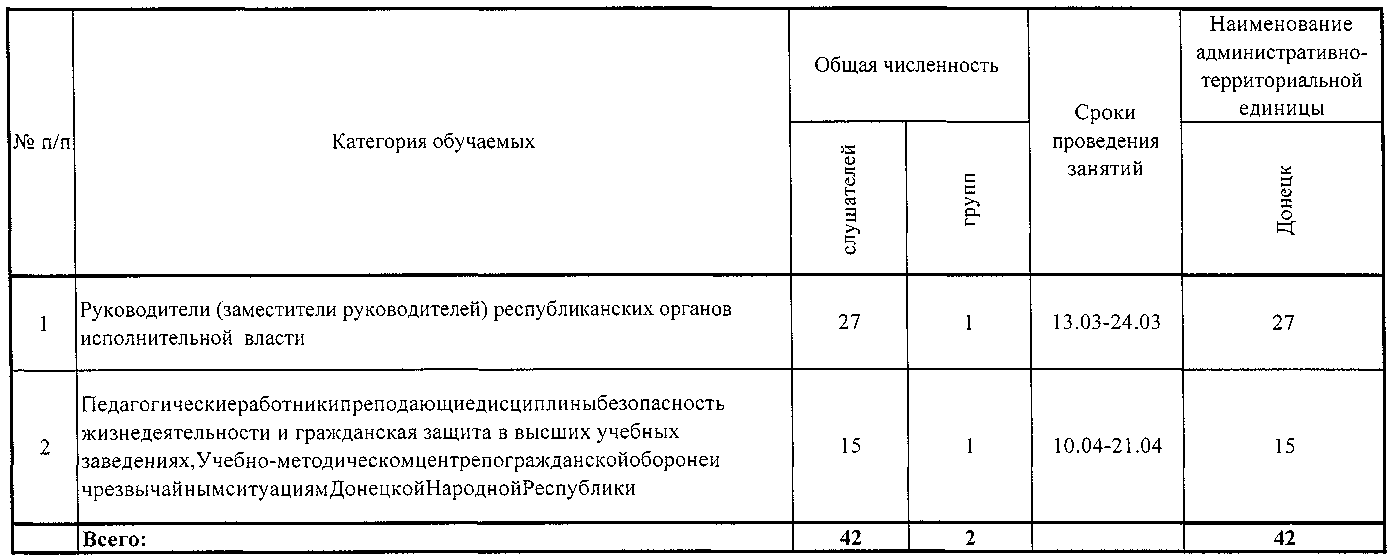 Таблица 2Республиканские курсы повышения квалификации руководящих кадров Государственной бюджетной образовательной организации
дополнительного профессионального образования "Учебно-методический центр по гражданской
обороне и чрезвычайным ситуациям Донецкой Народной Республики" Министерства по делам гражданской обороне, чрезвычайным ситуациями ликвидации последствий стихийных бедствий Донецкой Народной РеспубликиГПпогпамма обучения 72 часа'»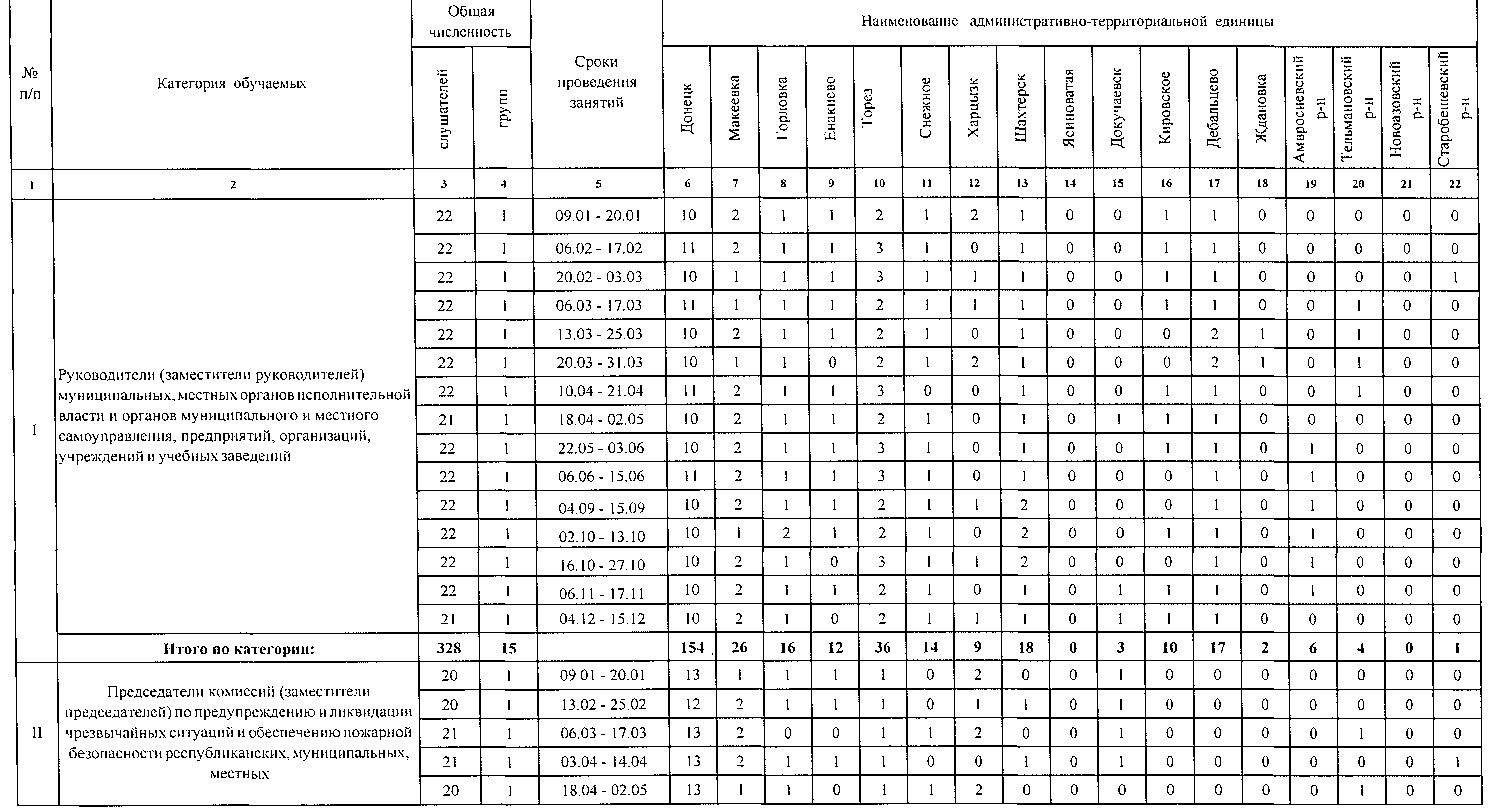 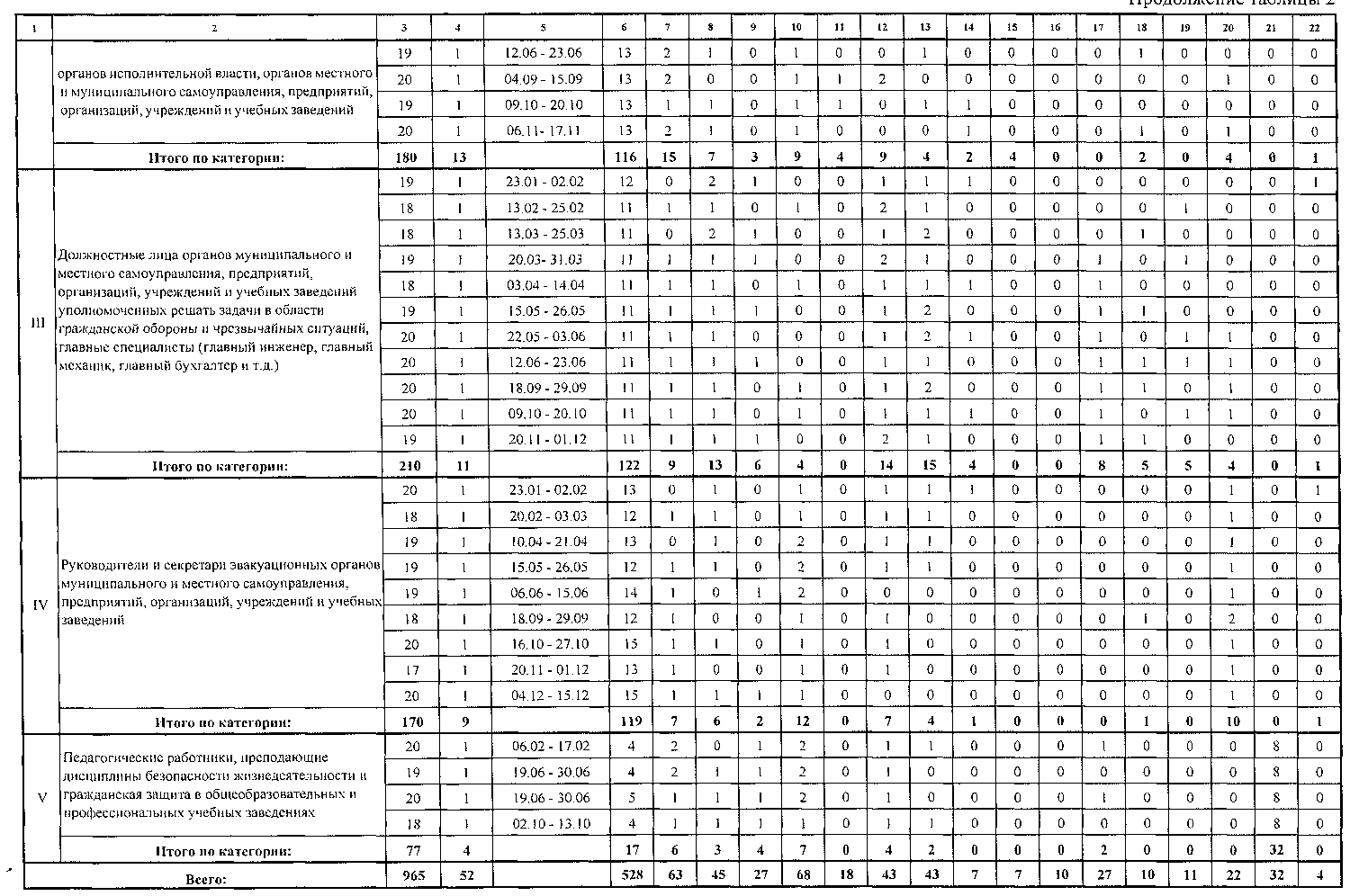 Таблица 3Филиал Государственной бюджетной образовательной организации дополнительного профессиональногообразования «Учебно-методический центр по гражданской обороне и чрезвычайным ситуациям Донецкой Народной Республики» Министерства по делам гражданской обороне, чрезвычайным ситуациям и ликвидации последствий стихийных бедствий Донецкой Народной Республики - Донецкие городские курсы (Программа обучения 36 часов)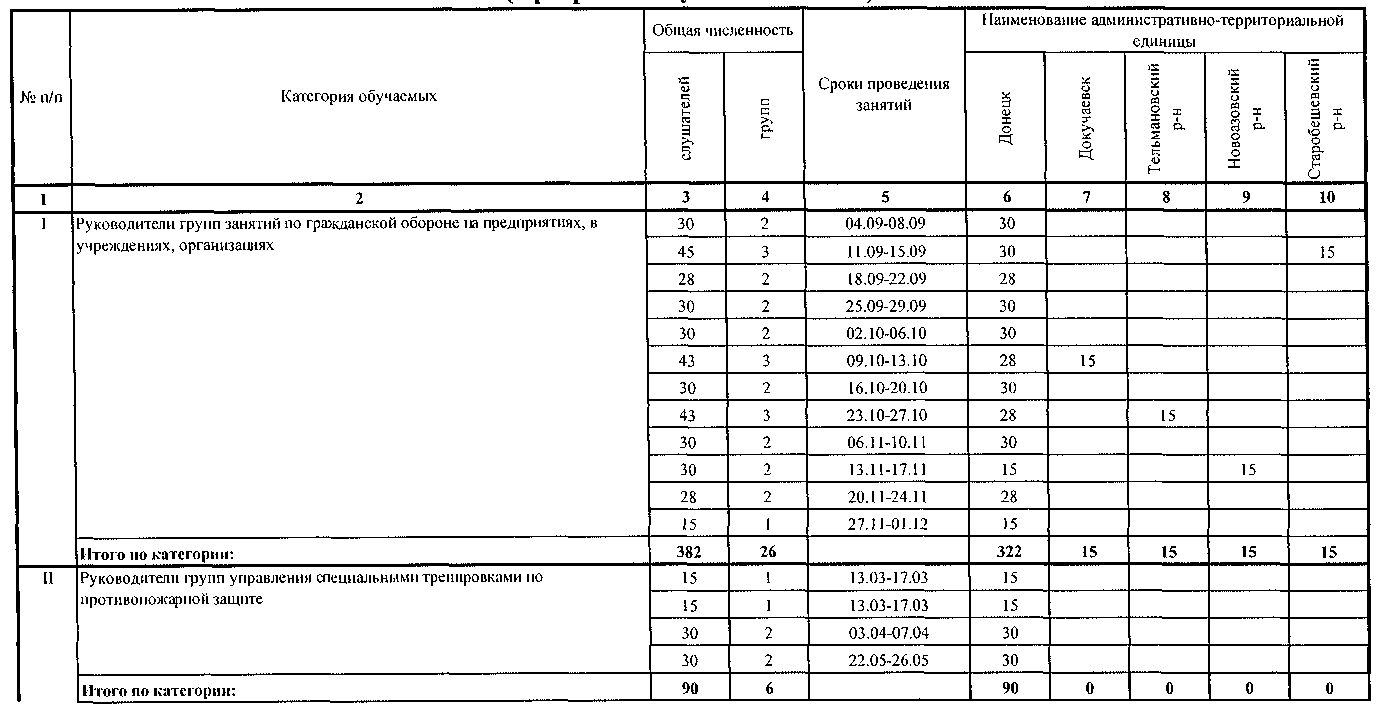 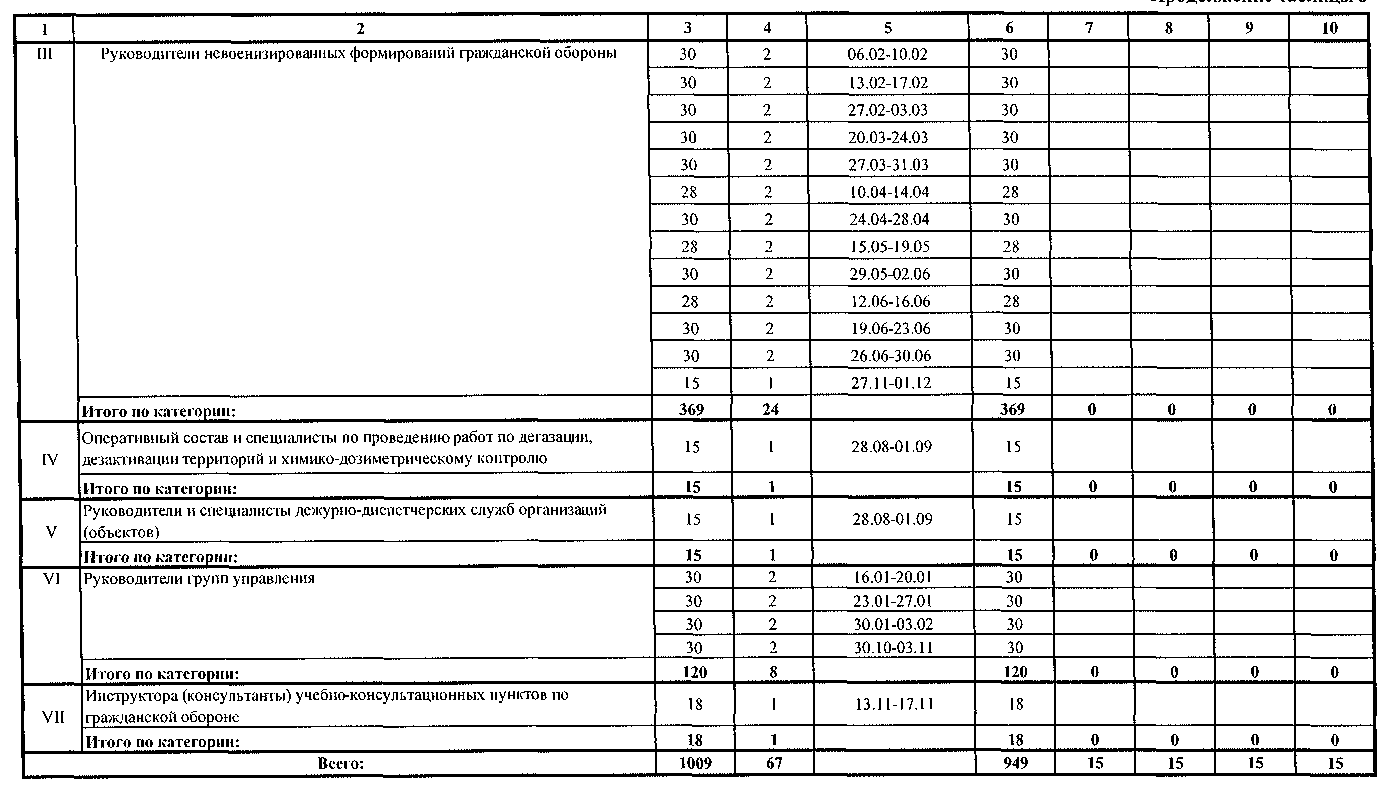 ФилиалГосударственнойбюджетнойобразовательнойорганизациидополнительного профессионального образования «Учебно-методический центр по гражданской обороне и чрезвычайным ситуациям Донецкой Народной Республики» Министерства по делам гражданской обороне, чрезвычайным ситуациям и ликвидации последствий стихийных бедствий Донецкой Народной Республики Макеевские городские курсы (Программа обучения 36 часов)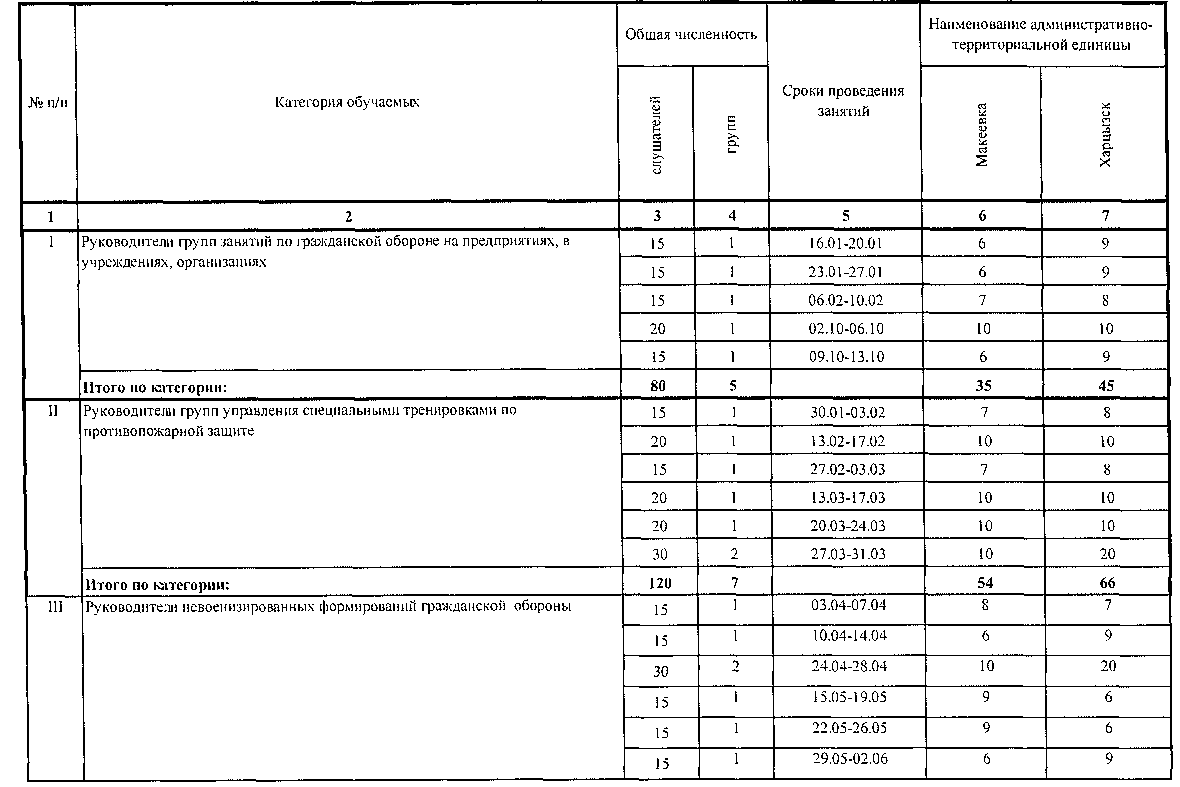 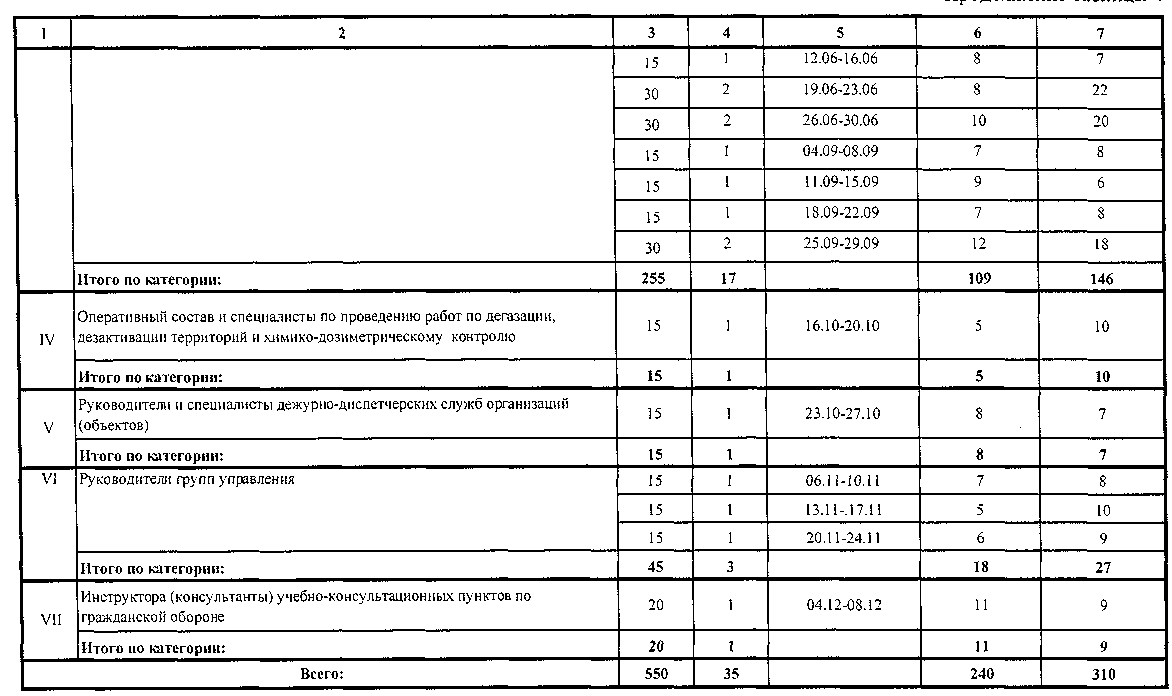 ФилиалГосударственнойбюджетнойобразовательнойорганизациидополнительного профессиональногообразования«Учебно-методическийцентрпогражданской оборонеичрезвычайнымситуациямДонецкойНароднойРеспублики»Министерстваподелам гражданскойобороне,чрезвычайнымситуациямиликвидациипоследствийстихийныхбедствий Донецкой Народной Республики-Горловские городские курсы (Программа обучения 36 часов)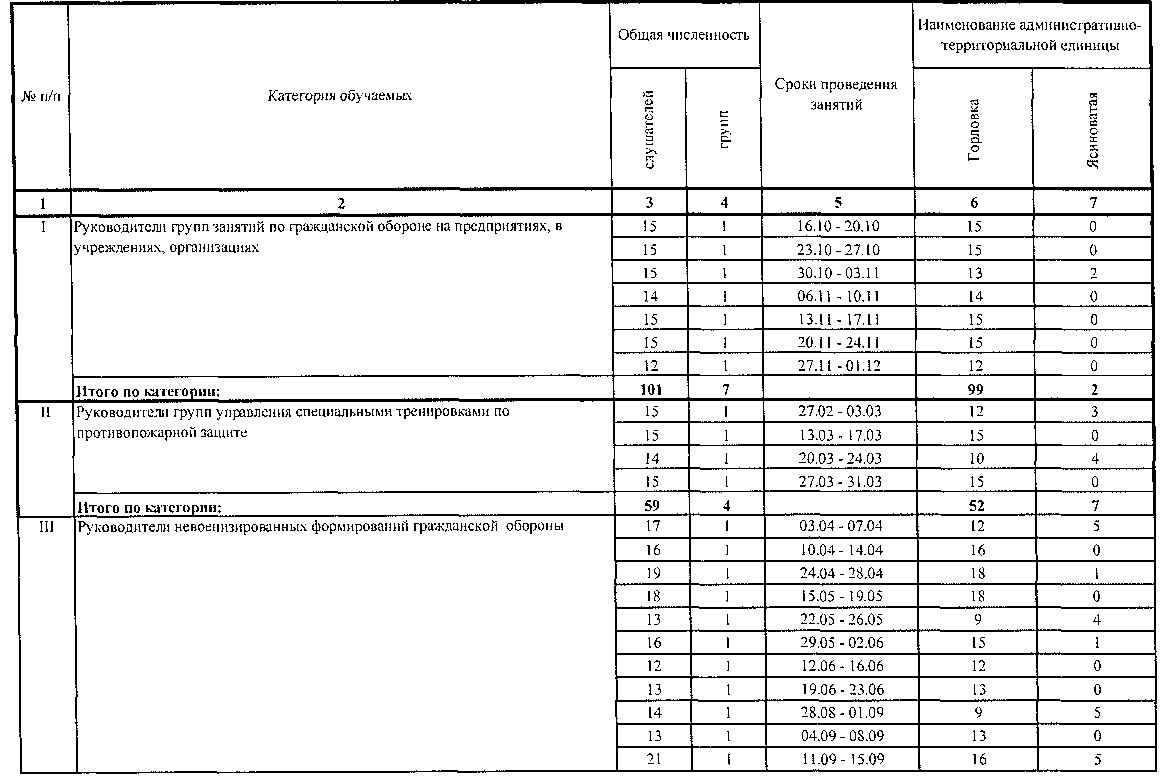 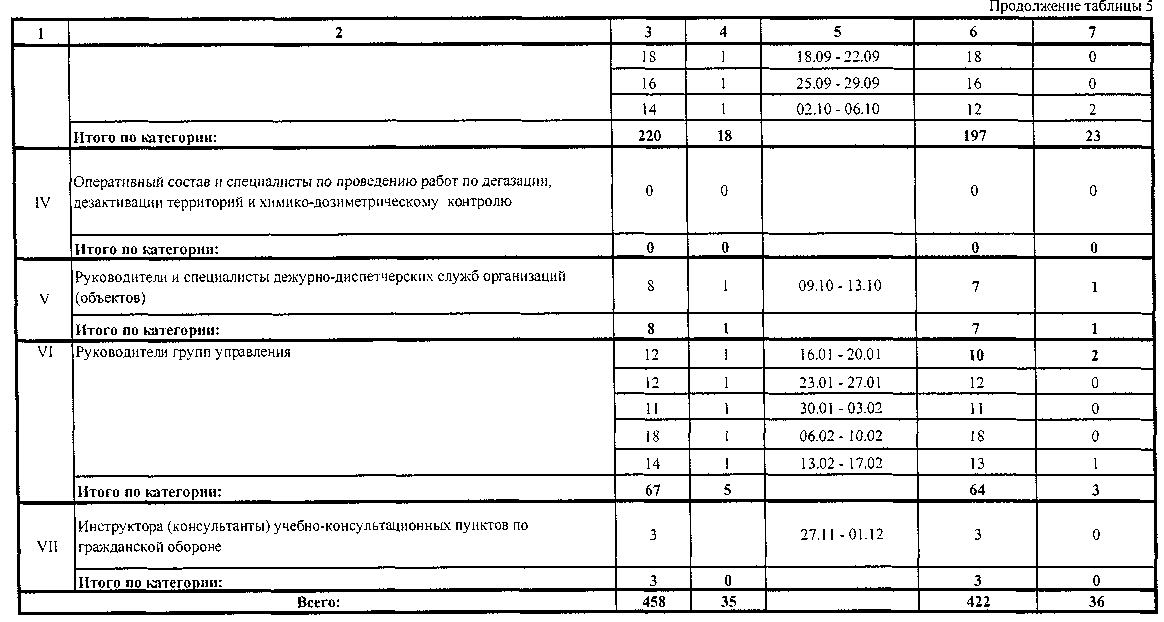 Филиал Государственной бюджетной образовательной организации и дополнительного
профессионального образования«Учебно-методический центр по гражданской
оборонеичрезвычайньшситуациямДонецкойНароднойРеспублики»Министерстваподелам
гражданскойобороне,чрезвычайнымситуациямиликвидациипоследствийстихийныхбедствий
Донецкой Народной Республики-Енакиевские городские курсы
(Программа обучения 36 часов)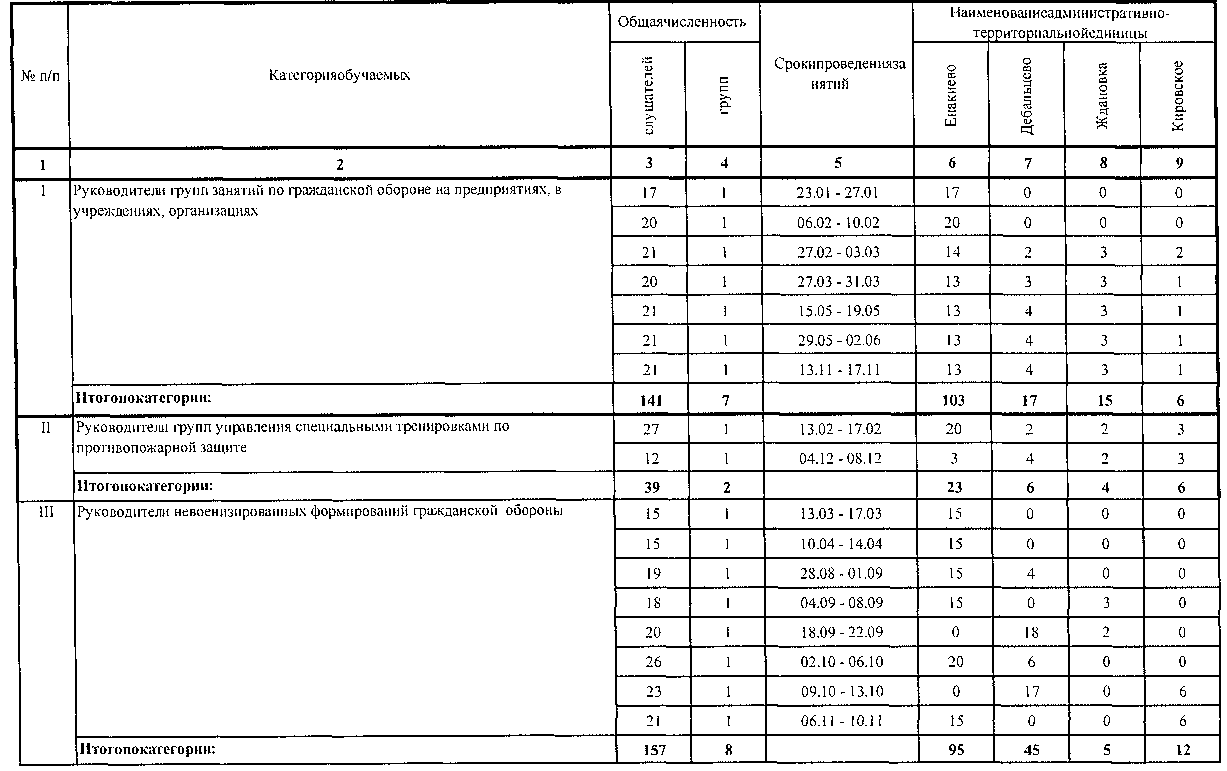 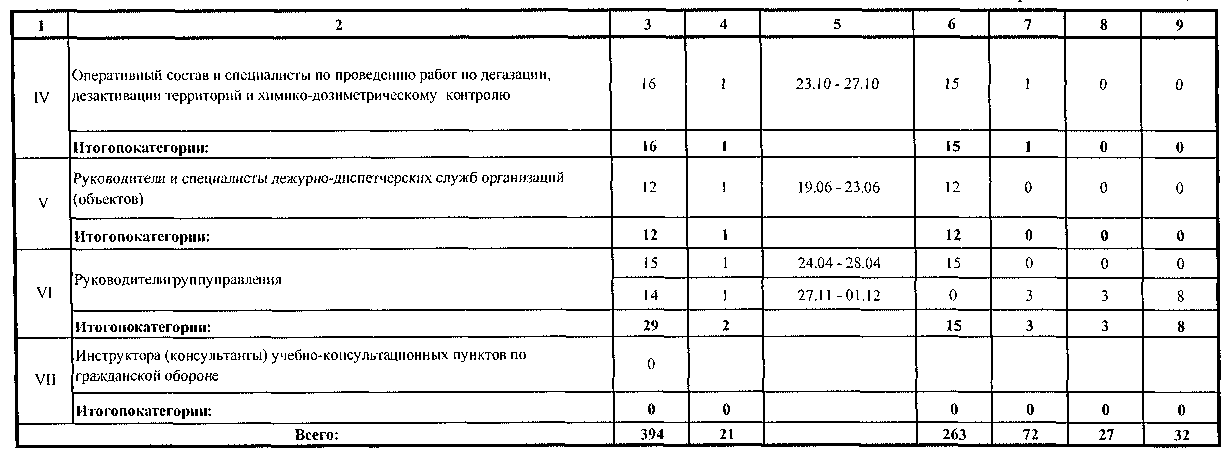 Таблица 7Филиал Государственной бюджетной образовательной организации дополнительного профессиональногообразования «Учебно-методический центр по гражданской
обороне и чрезвычайным ситуациям Донецкой Народной Республики» Министерства по делам
гражданской обороне, чрезвычайным ситуациям и ликвидации последствий стихийных бедствий
Донецкой Народной Республики - Торезские городские курсы
(Программа обучения 36 часов)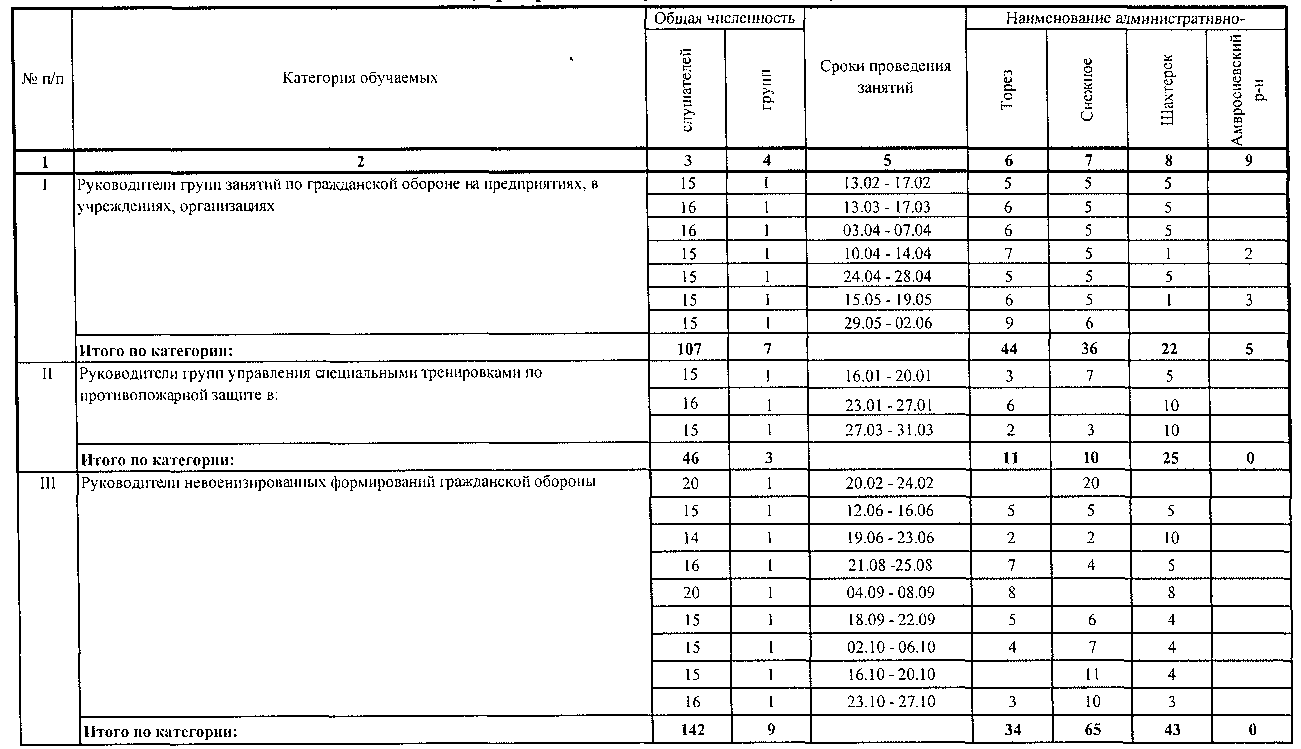 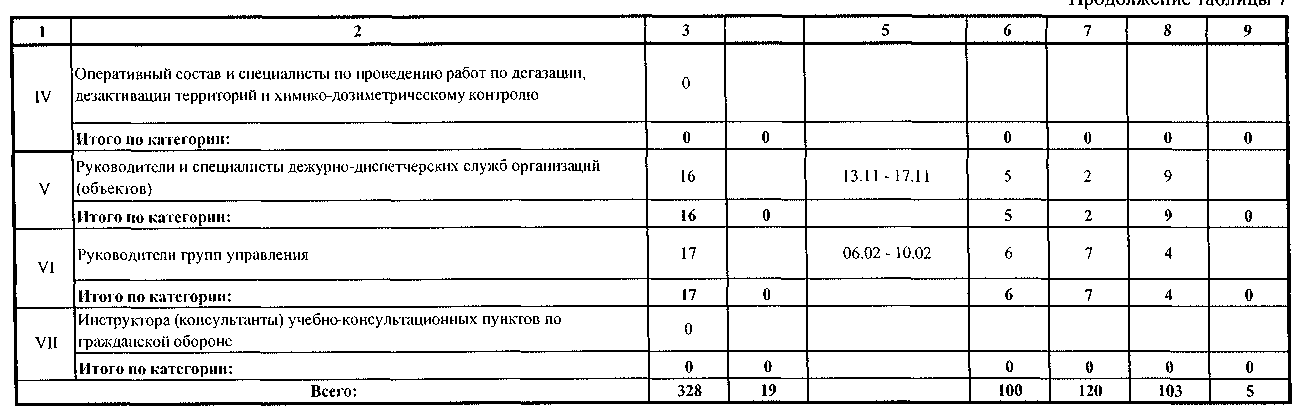 Итого по плану комплектования слушателями Института гражданской защиты Донбасса Донецкого
национального технического университета и Государственной бюджетной образовательной
организации дополнительного профессионального образования «Учебно-методический центр по
гражданской обороне и чрезвычайным ситуациям» Министерства по делам гражданской обороне,
чрезвычайным ситуациям и ликвидации последствий стихийных бедствий Донецкой НароднойРеспублики МЧС ДНР на 2017 год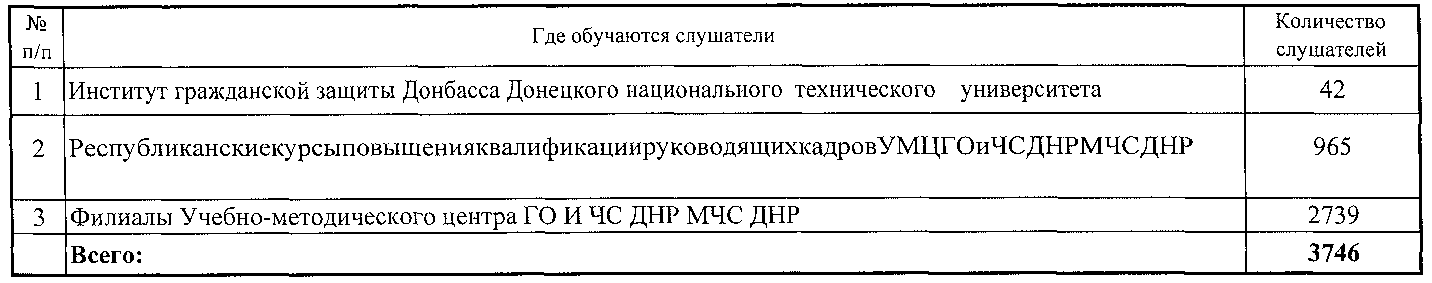 